Medžiaga informacinių technologijų mokytojuiIntegruojamos veiklos tema Kaladėlės medžiagos nustatymasUžduočių lapas (mokiniams)Skaitmeninės informacijos apdorojimo faile ,,Matavimo_vienetai.xlsx“ atskirų lapų lentelėse nurodyta vienų matavimo vienetų reiškimas kitais.Taikydami formules, jas kopijuodami, pagal pateiktus pavyzdžius užpildykite nuspalvintus lentelių langelius. Langelio formules į kitus langelius galite kopijuoti pele arba atlikti kopijavimą klavišų kombinacijomis (pažymėjus reikiamą formulę pasirinkti klavišų kombinaciją CTRL+C, pažymėjus reikiamą vietą formulei įklijuoti – klavišų kombinacija CTRL+V):vienų ilgio matavimo vienetų reiškimas kitais (žr. 1 pav.)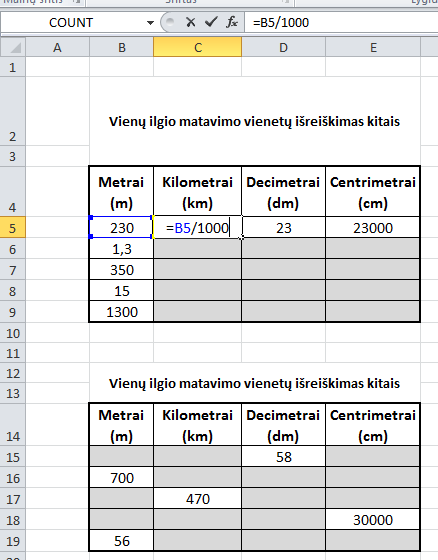 1 pav. Vienų ilgio matavimo vienetų reiškimas kitaisvienų masės matavimo vienetų reiškimas kitais ( žr. 2 pav.)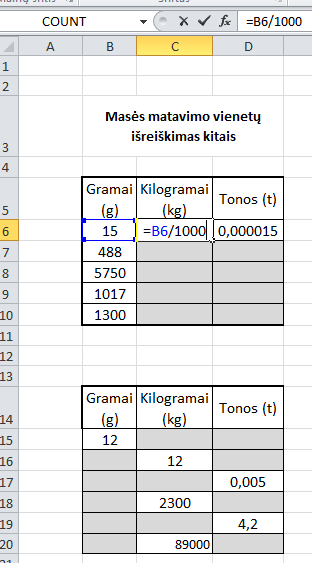 2 pav. Vienų masės matavimo vienetų reiškimas kitais vienų ploto matavimo vienetų reiškimas kitais (žr. 3 pav.)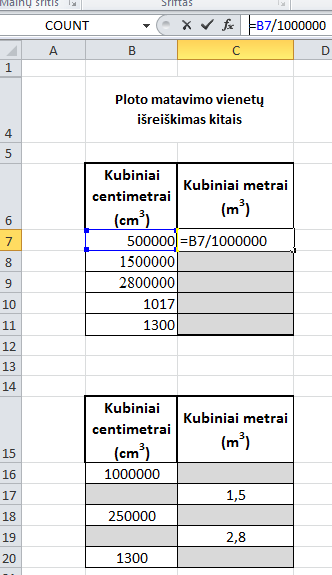 3 pav. Vienų ploto matavimo vienetų reiškimas kitais vienų tūrio matavimo vienetų reiškimas kitais ( žr. 4 pav.)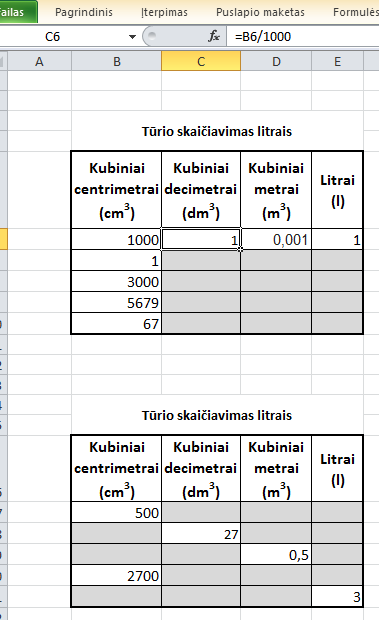 4 pav. Vienų tūrio matavimo vienetų reiškimas kitais 	naudodamiesi formulėmis užpildykite lentelės Tūrio skaičiavimas (a – kubo briaunos ilgis, V – kubo tūris) nuspalvintus langelius (žr. 5 pav.) arba  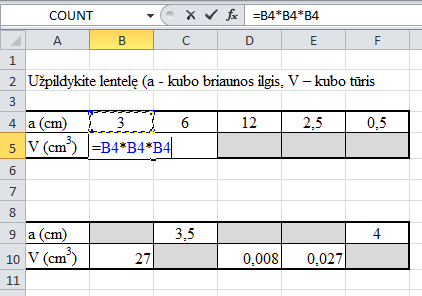 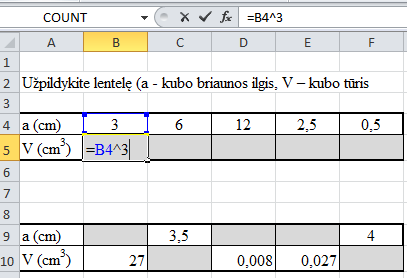 5 pav. Lentelė Tūrio skaičiavimas (a – kubo briaunos ilgis, V – kubo tūris)Naudojantis skaitmeninės informacijos apdorojimo priemone skaičiuokle galima apskaičiuoti medžiagos tankį, kūno tūrį, masę. Faile Tūris_tankis_mase.xlcx atskirų lapų lentelėse nurodyta kūno tankis, tūris, masė. Skaičiavimus atlikite taikydami dviejų skaitmenų po kablelio formatą (žr. 6 pav.: spragtelėjus trečiąjį mygtuką nuo kairės, po skaičiaus atsiranda kablelis ir du skaitmenys po jo; spragtelėjus ketvirtą mygtuką, skaičiaus tikslumas padidinamas dar vienu skaitmeniu po kablelio; spragtelėjus penktą mygtuką, rodomas skaičius suapvalinamas dar vienu skyriumi).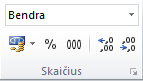 6 pav. Langelių formatavimo skirtukas SkaičiusTaikydami formules, jas kopijuodami ir naudodamiesi funkcijomis (sumos, vidurkio, mažiausios, didžiausios reikšmės skaičiavimas), užpildykite nuspalvintus lentelių langelius. tankį, kai žinomi masė ir tūris (žr. 7 pav.)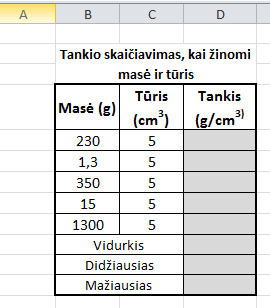 7 pav. Tankio apskaičiavimas, kai žinomi masė ir tūris tūrį, kai žinomi tankis ir masė (8 pav.)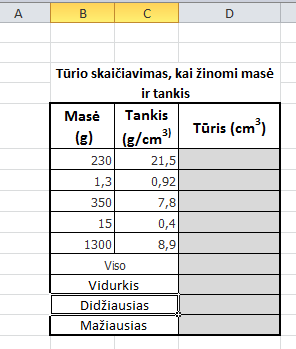 8 pav. Tūrio apskaičiavimas, kai žinomi tankis ir masėmasę, kai žinomi tankis ir tūris (9 pav.)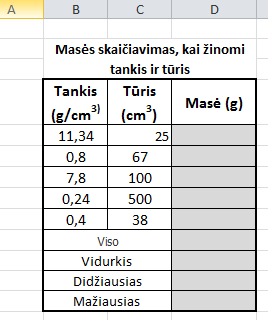 pav. Masės apskaičiavimas, kai žinomi tankis ir masė3. Kūno tankis apskaičiuojamas padalijant visą kūno masę iš viso jo užimamo tūrio: ρ =. Apskaičiuokite jogurto tankį, žinodami, kad 0,5 l plastikiniame inde telpa 550 g jogurto. Atsakymą pateikite .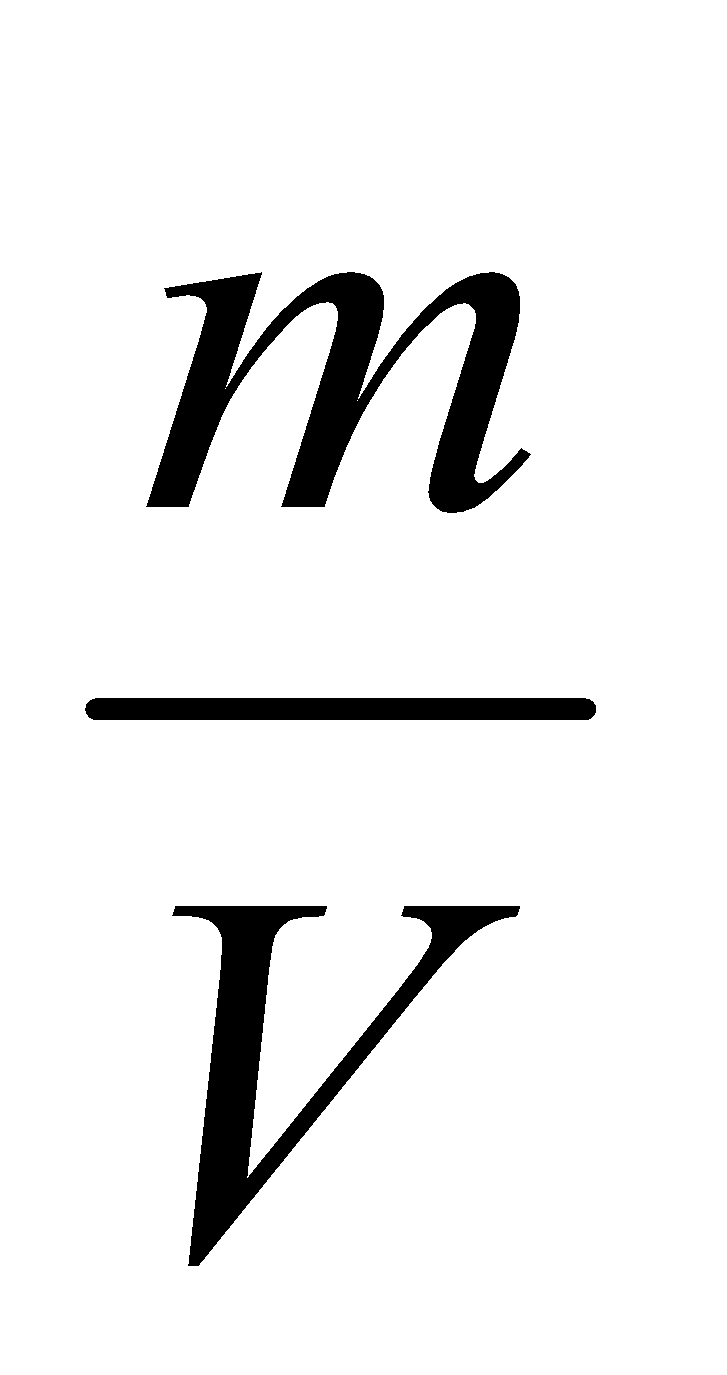 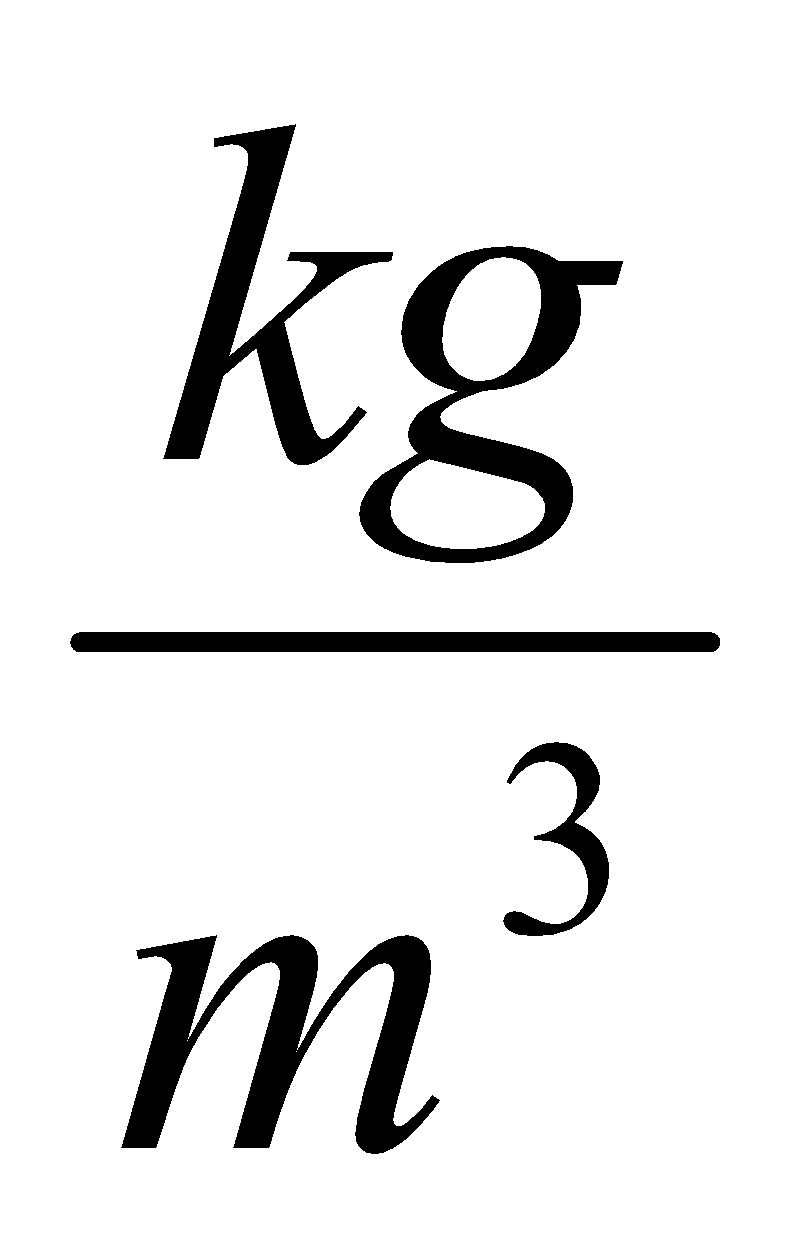 Naudodamiesi formulėmis užpildykite lentelės Jogurto tankis (žr. 10 pav.) nuspalvintus langelius. 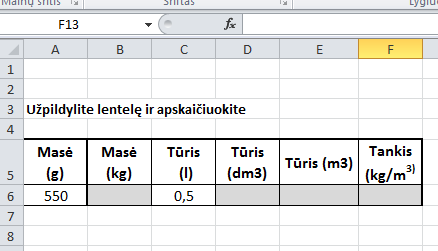 10 pav. Jogurto tankio apskaičiavimas Atliktų užduočių pavyzdžiai (mokytojui)1.a)        b) c)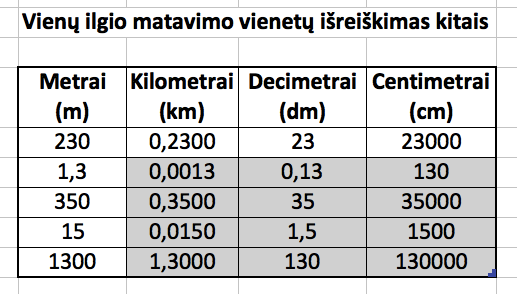 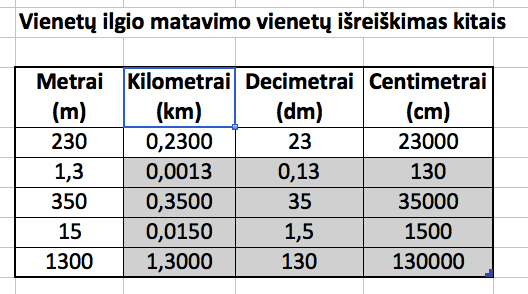 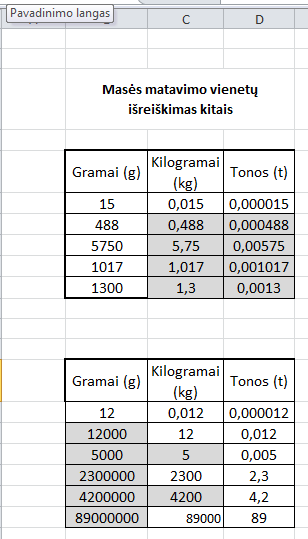 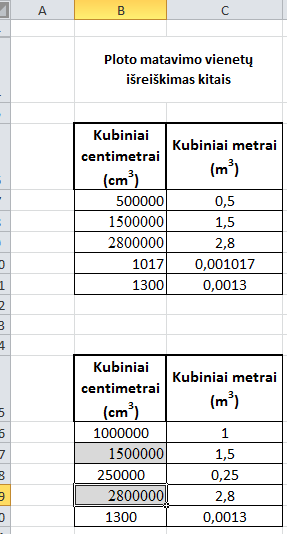 d)          e) 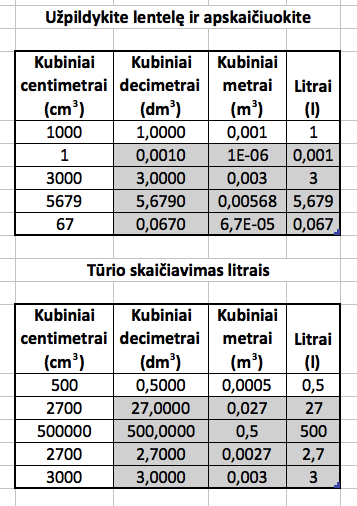 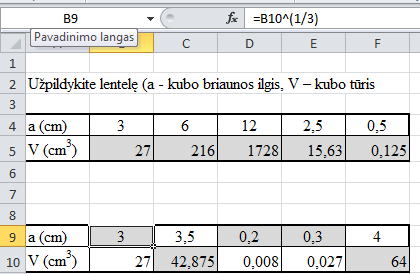 2. b)c)  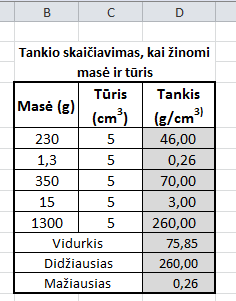 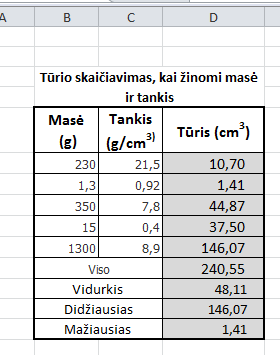 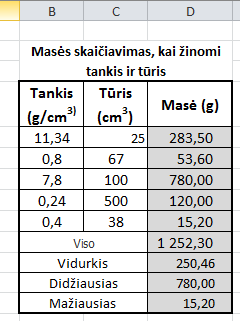 3.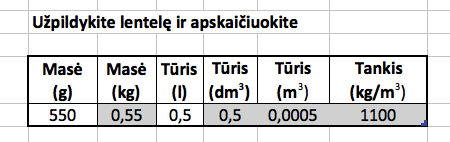 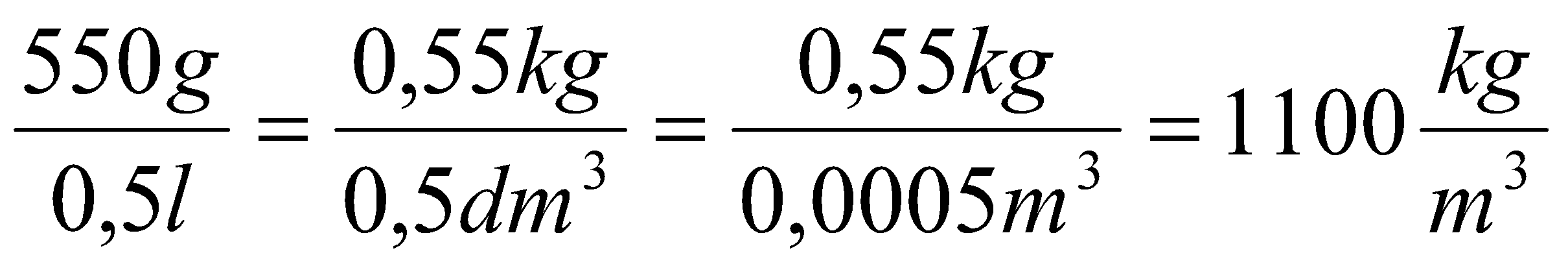 ρ =.PRIEDAS Paaiškinimai mokiniams, siekiantiems pirmojo pasiekimų lygmensPagrindinis skaičiuoklės darbo lapas – tai lentelė, sudaryta iš langelių, kurie sugrupuoti į eilutes ir stulpelius. Lentelės stulpelių vardai žymimi raidėmis: A, B, <...> Z; AA, AB ir t. t. Eilučių numeriai numeruojami skaičiais: 1, 2, 3 ir t. t. Langelis, kuriame galime rašyti informaciją, yra vadinamas aktyviuoju. Į šį langelį galima rašyti formules naudojant matematinius simbolius:= D3 + D4;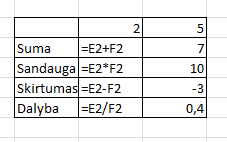 2 užduotyje taikomos formulės ir funkcijos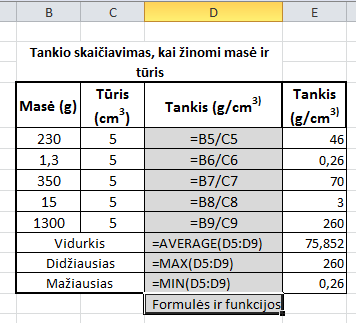 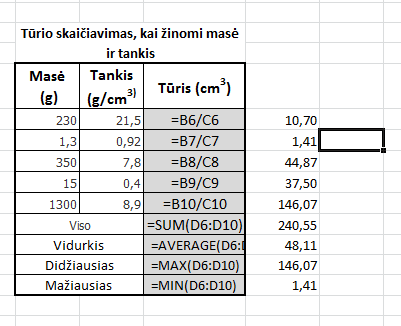 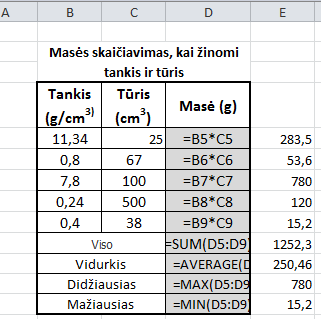 Klasė, dalykas7–8 klasė, informacinės technologijos.Numatoma veiklos trukmė45 min.Mokinių pasiekimai pagal Pagrindinio ugdymo bendrąsias programas. Informacinės technologijos6.3.1. Įrašyti, keisti, ištrinti lentelių duomenis. 6.3.2. Skirti duomenų formatus. 6.3.3. Taikyti santykines langelio koordinates atliekant skaičiavimus, kopijavimą. 6.3.4. Nusakyti formulės struktūrą. 6.3.5. Atlikti skaičiavimus naudojant funkcijas.Mokytojo veiklos siekiniaiUgdyti mokinių gebėjimus:praktiškai pritaikyti skaičiuoklės galimybes smulkinant ar stambinant įvairius matavimo vienetus sudarant teisingas formules ir funkcijas;praktiškai pritaikyti įgytas teorines žinias apie kūno tūrį, tankį ir masę, sudarant teisingas formules ir funkcijas; sudaryti sąlygas mokiniams pajusti rezultatų apdorojimo kompiuteriu naudą.Veiklos priemonėsUžduočių failai kiekvienam mokiniui, atsakymų lapas mokytojui.Siūloma veiklaIndividualus mokinių darbas, darbas grupėmis. Jei gauti duomenys skiriasi, išsiaiškinama, kodėl.Laukiamas mokinių veiklos rezultatas
Pirmasis pasiekimų lygmuoAtlieka praktinę užduotį, naudodamasis nurodymais arba konsultuojant mokytojui, draugui, sudaro skaičiavimo lenteles, taiko formules. Antrasis pasiekimų lygmuoSavarankiškai atlieka praktinę užduotį, naudodamasis nurodymais arba konsultuojant mokytojui, draugui, sudaro skaičiavimo lenteles, taiko formules ir funkcijas, atlieka visą užduotį (galimos kelios klaidos). Trečiasis pasiekimų lygmuoSavarankiškai skaičiuokle sudaro skaičiavimo lenteles. Skaičiavimams atlikti taiko formules ir funkcijas, jas kopijuoja. Geba paaiškinti savo atliekamus veiksmus. Atlieka visą užduotį be klaidų.Papildoma informacijaMokiniams galima rekomenduoti peržiūrėti vaizdo pamokas:http://vaizdopamokos.lt/it/skaiciuokle-5-dalis-kaip-pradeti-skaiciuoti-2/http://vaizdopamokos.lt/it/skaiciuokle-6-dalis-greitasis-formuliu-kopijavimas/